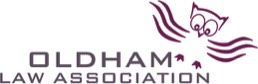 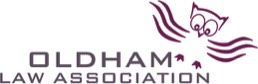 Trial by Trivia Pub Quiz 	In aid of Shelter, the housing and homeless charity Wednesday 10 May 2017	6pm onwardsVenue: George Street Chapel, George Street, Oldham	 	£5 per person (max 6 people per team) Hot supper and raffle on night with fantastic prizes!Kindly sponsored and supported by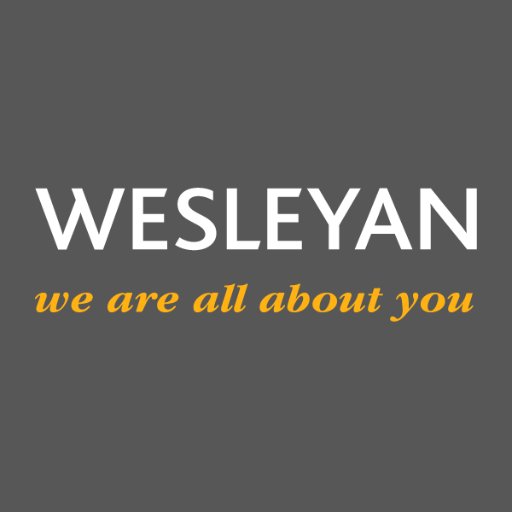 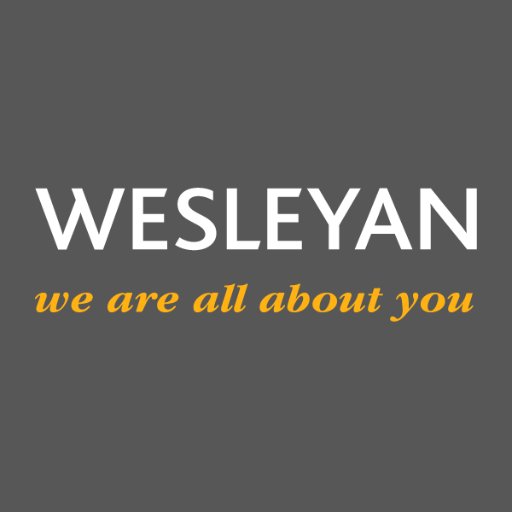 Please email Stacy to confirm places  stacy.fox@pearsonlegal.co.uk 